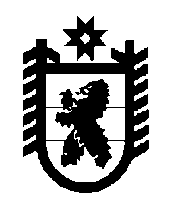 Республика КарелияАдминистрация Кондопожского муниципального района РАСПОРЯЖЕНИЕот 27 марта 2020 года № 164-рНа основании распоряжения Администрации Кондопожского муниципального района от 27.03.2020г. №163-р «Об отмене распоряжения Администрации Кондопожского муниципального района от 26.03.2020г. №160-р «О назначении планового контрольного мероприятия по внутреннему муниципальному финансовому контролю в отношении Муниципального дошкольного образовательного учреждения детский сад №20 «Колосок» г.Кондопоги Республики Карелия», внести следующие изменения в распоряжение Администрации Кондопожского муниципального района от 24.12.2019г. №789-р «Об утверждении Плана контрольных мероприятий органа внутреннего муниципального финансового контроля Администрации Кондопожского муниципального района на первое полугодие 2020 года»:1. в пункте 2 раздела 1 установить срок проведения мероприятия – май – июнь 2020г;2. в пункте 3 раздела 1 установить срок проведения мероприятия – июнь – июль 2020г.;3. в пункте 2 раздела 2 установить срок проведения мероприятия – апрель 2020г.  2. Опубликовать настоящее Распоряжение в соответствии  со ст.53 Устава Кондопожского муниципального района в сетевом издании «Администрация Кондопожского муниципального района» в информационно-телекоммуникационной сети «Интернет».3. Настоящее распоряжение вступает в силу с даты его подписания.Глава Администрации Кондопожскогомуниципального района					                           В.М.СадовниковО    внесении     изменений      в      распоряжениеАдминистрации Кондопожского муниципального района от 24.12.2019г. №789-р  «Об утверждении   Плана       контрольных      мероприятий     органа     внутреннего       муниципального      финансового контроля      Администрации         Кондопожского муниципального   района  на   первое   полугодие 2020 года»   